Прокуратура Сызранского района разъясняет:Что такое Реестр новых потенциально опасных психоактивных веществ, и где с ним можно ознакомиться?        Отвечает на вопрос прокурор Сызранского района старший советник юстиции Ирха Е.В.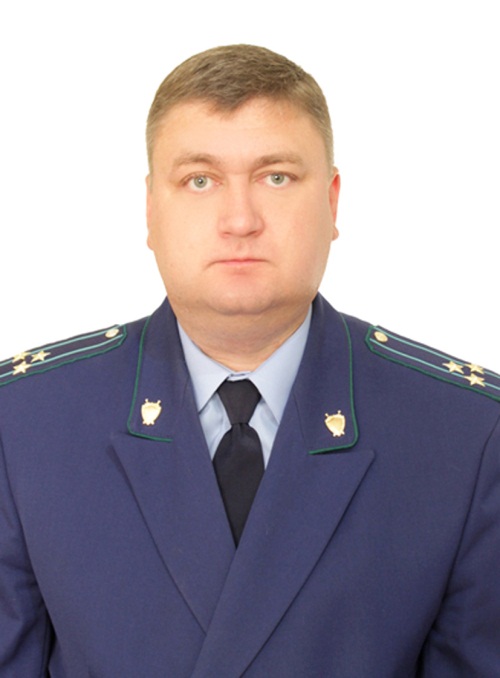 	Данный вопрос урегулирован Федеральным законом от 08.10.1998 №3-ФЗ «О наркотических средствах и психотропных веществах».В Реестр новых потенциально опасных психоактивных веществ, оборот которых в Российской Федерации запрещен (далее - Реестр), включаются вещества, вызывающие у человека состояние наркотического или иного токсического опьянения, опасное для его жизни и здоровья, в отношении которых уполномоченными органами государственной власти Российской Федерации не установлены санитарно-эпидемиологические требования либо меры контроля за их оборотом.	Включение вещества в Реестр осуществляется при получении должностными лицами органов прокуратуры, Следственного комитета, внутренних дел, таможенных органов, органов федеральной службы безопасности, сведений о его потреблении, которые должны быть подтверждены результатами медицинского освидетельствования лиц, находящихся под воздействием этого вещества.	Реестр и решения федерального органа исполнительной власти в сфере внутренних дел о включении веществ в Реестр подлежат официальному опубликованию, а также размещению (опубликованию) на официальном сайте этого органа в информационно-телекоммуникационной сети "Интернет".27.01.2020